Mod. 01 Rev.0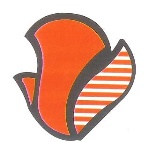 la maiuScolaAUTODICHIARAZIONE STATO DI SALUTE VISITATORIAUTOCERTIFICAZIONE AI SENSI DEGLI ARTT. 46 E 47 D.P.R. N. 445/2000Il sottoscritto:………………………………………………………….nato a …................................................  (…....)  il ..........................residente in …..................................................... (…....) alla ...…...................................................... n. ….. identificato a mezzo ….................................................. nr. …...............................rilasciato da …............................................ in data ......................................consapevole delle conseguenze civili e penali previste in caso di dichiarazioni mendaci (art. 46 D.P.R. 445/2000)DICHIARA SOTTO LA PROPRIA RESPONSABILITA’E’ stato 	sottoposto o è sottoposto alla misura di qurantena			□ SI	□ NODi essere risultato positivo al Covid 19							□ SI	□ NOHa soggiornato, sia per lavoro sia per motivi personali, con persone in Quarantena ?	□ SI	□ NOHa parenti o è stato in contatto con persone con i sintomi sopra descritti? 		□ SI	□ NOIN CASO DI RISPOSTE POSITIVE COMPILARE:- Dichiara di aver finito la quarantena e aver avuto due tamponi negativi consecutivi, allo scopo si allega il certificato medico di riammissione al lavoro 					□ SI	□ NO- Dichiara di aver avuto sintomi che potrebbero essere correlati al virus Covid 19, di non avere eseguito tamponi e che la fine dei sintomi (fine dello stato febbrile) è avvenuta in data ….................., quindi 21 giorni prima del rientro al lavoro 							□ SI	□ NOinoltre DICHIARA:Ha avuto negli ultimi 14 giorni una sintomatologia di tipo influenzale (Febbre oltre i 37,5°C, Tosse – espettorato, Mal di gola, Difficoltà respiratorie – Dispnea, dolori muscolari – Articolari, Vomito e/o Diarrea, Perdita dell’olfatto e/o del gusto)?						□ SI	□ NODi non presentare febbre maggiore di 37,5°C, di non essere sottoposto ad una terapia antipiretica, di mantenere controllata la temperatura corporea ogni mattina prima di uscire per recarsi al lavoro e di firmare il registro delle autodichiarazioni giornaliere dell'ufficio per lo stato febbrile.	 SI IMPEGNA, INOLTREA comunicare al DS il verificarsi di situazioni di rischio che dovessero manifestarsi  successivamente alla presente dichiarazione (insorgenza di febbre o altri sintomi leggeri assimilabili a quelli Covid 19, in caso di Covid tra i propri contatti, ecc.)Si autorizza il  Dirigente Scolastico a conservare la presente autodichiarazione fino al termine dell'emergenza sanitaria dovuta al Covid 19 e di trasmetterla al medico competente dell'Istituto nominato nel Documento di Valutazione dei RischiDATA:______________________FIRMA:__________________________________